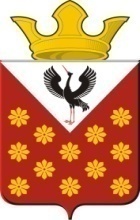 Свердловская областьБайкаловский районПостановление главы муниципального образованияКраснополянское сельское поселениеот 00 февраля 2019 года  №00О внесении изменений в Перечень должностных лиц органов местного самоуправления муниципального образования Краснополянское сельское поселение, уполномоченных составлять протоколы об административных правонарушениях в соответствии с Законом Свердловской области от 14.06.2005 г. № 52-ОЗ «Об административных правонарушениях на территории Свердловской области», утвержденный  Постановление главы муниципального образования Краснополянское сельское поселение от 10.02.2015 №12 (в редакции Постановлений главы от 18.09.2017 №170, от 27.02.2018 №36)	В  соответствии с Законом Свердловской области от 19.07.2018 № 78-ОЗ                   «О признании утратившей силу статьи 15-1 Закона Свердловской области                     «Об административных правонарушениях на территории Свердловской области»,  ст. 26 Устава Краснополянского сельского поселения, постановляю:	1. Внести в Перечень должностных лиц органов местного самоуправления муниципального образования Краснополянское сельское поселение, уполномоченных составлять протоколы об административных правонарушениях в соответствии с Законом Свердловской области от 14.06.2005 г. № 52-ОЗ «Об административных правонарушениях на территории Свердловской области», утвержденное  Постановлением главы муниципального образования Краснополянское сельское поселение от 10.02.2015 №12 (в редакции Постановлений главы от 18.09.2017 №170, от 27.02.2018 №36), следующие изменения: 	1.1.  Пункт 9 Перечня изложить в следующей редакции:	«9. об административных правонарушениях, предусмотренных статьей 15 Закона:заместитель главы по ЖКХ и местному хозяйству».	2. Опубликовать настоящее Постановление в Информационном вестнике Краснополянского сельского поселения и разместить на сайте муниципального образования в сети «Интернет» www.krasnopolyanskoe.ru	3. Контроль исполнения настоящего Постановления оставляю за собой.Глава Краснополянского  сельского поселения                                    Л.А. Федотова  